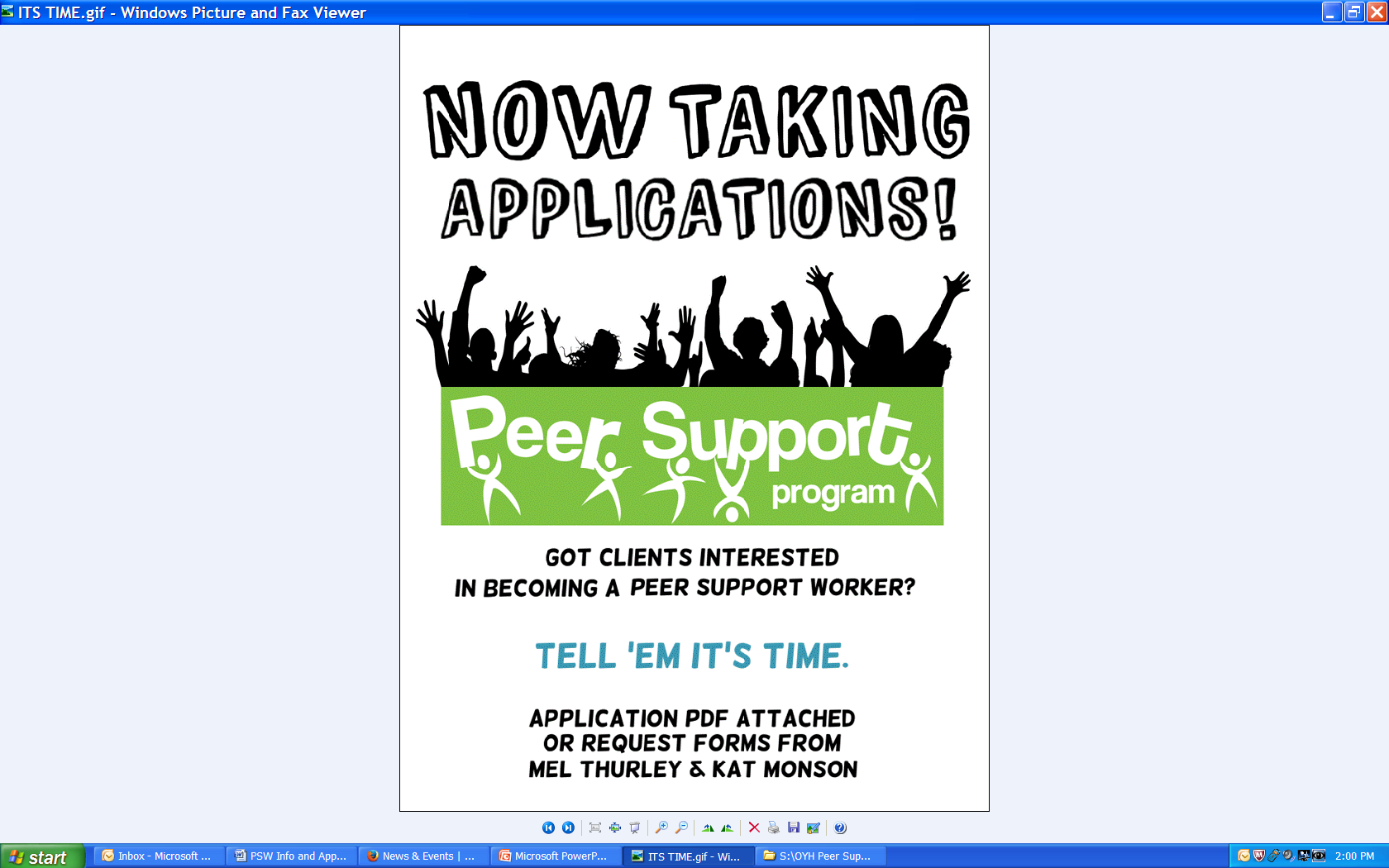 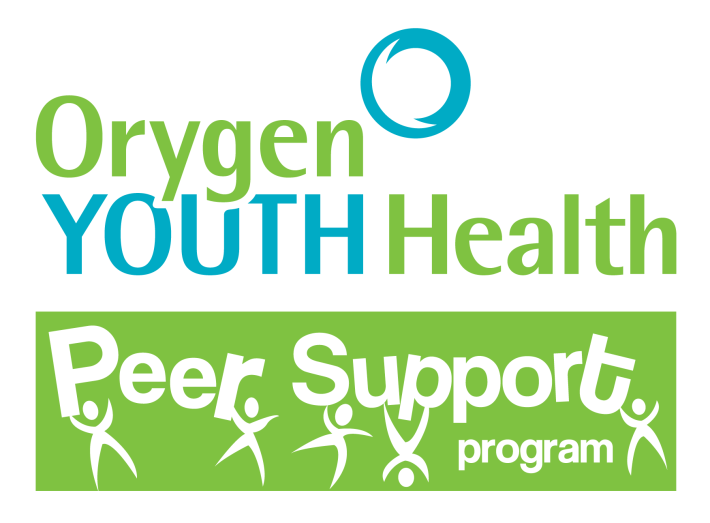 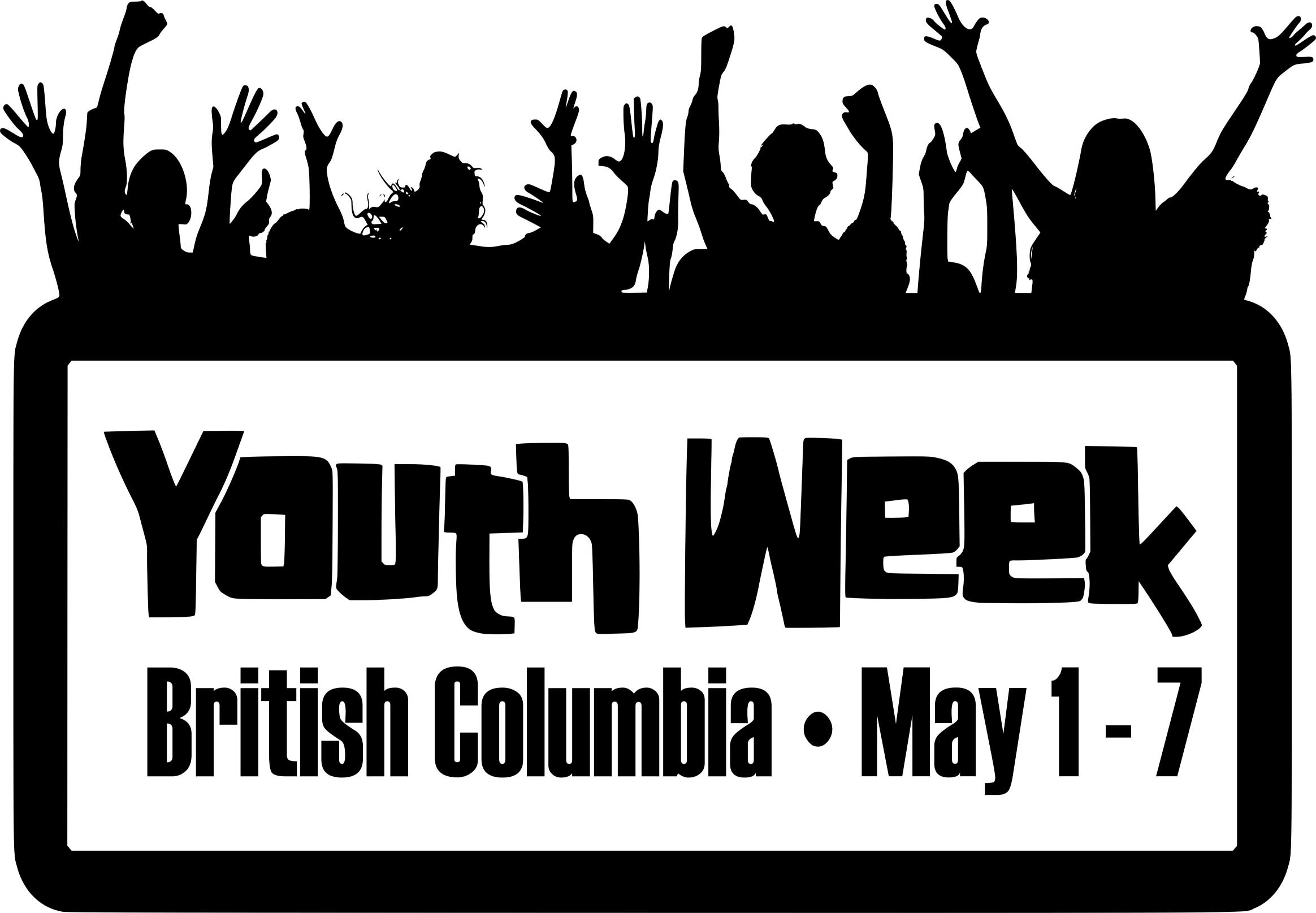 A quick overview of how to apply to become 
a Peer Support Worker!A little bit about the Peer Support ProgramWho are the Peer Support Workers?How do they provide support?Why do we have Peer Support Workers?What are the aims of Peer Support?What should I think about before applying?How’s your wellness going? Have a think about your own health and wellbeing and how this might be impacted if you’re providing support to others. You come first. Always.Do you have good self care and support? Supporting other people can be challenging, especially if you’re reminded of how hard your own journey has been. So it’s important that you have ways to take care of yourself and people or professionals to support you.Do you have the time? Are you working, studying or have other commitments? Peer Support Workers have to attend a 2 day training program in June. You’re also asked to commit to the shifts you put your hand up for and also must attend 1 monthly group meeting for Supervision and Co-Reflection.Why do you want to be a Peer Support Worker? We don’t take placements for TAFE or University courses and can’t sign off on Peer Support as placement or work experience. Sorry about that. It’s also important to know that being a Sessional Peer Support Worker is not a job and it’s also not a way of seeking continued support for yourself. It’s about providing support in a sessional capacity.Is this a job? Will I be working for Orygen?What’s this reimbursement you mentioned?What training will I get?How many shifts can I do?What else do I need to know about 
shifts and the Roster?Compulsory Monthly 
Team Supervision & Co-ReflectionOther important Supervision & Co-Reflection info…Wellness & Taking Time OutAm I eligible to apply to be a 
Peer Support Worker?I have used Orygen Youth Health services within the past 4 years. (You must be discharged from OYH/coming up for discharge in order to apply)I am 30 yr old or under at the time of application (we’re not ageist… it’s just that we’re a youth service!)I understand that as a Peer Support Worker I am required to complete full training before commencing in my role I understand that as a Peer Support Worker I am required to attend compulsory monthly Supervision & Co-Reflection sessionsI understand that I am a sessional peer worker, not an employee of OYH and that shifts may not be regular or guaranteedI understand that I cannot use Peer Support Shifts as “placement” for tertiary studies or work experienceI agree to conduct myself in a professional mannerI have considered my current state of wellness and agree that joining the Peer Support Team will not adversely affect my own wellness at this point in timeI understand that the Peer Support Program is not a social group or an avenue to seek support for myself I understand that should I become less well I will be required to take a break from the program or will be asked to take a break.Please return this form together with the application forms.Applicant’s Signature _________________________________ Date:____________________Thank you for your application.
You will be contacted and advised of upcoming interview dates/times.If you have any further questions please contact the Youth Participation Coordinator on 03 9342 2800 or 0427 350 376OFFICE USE ONLYWorking With Children Check (WWC)You only need to apply for a Working With Children Check after you have completed all of your Peer Support Training. In Victoria, all people who engage in paid or voluntary work with children/young people are required to undergo something called a Working With Children Check.The check reviews your history in relation to criminal charges and convictions relating to the following;serious sexual offencesserious violent offencesserious drug-related offencesoffences against the Working with Children Act 2005and other offences where the offence links to the safety of children.If the Department of Justice considers that you pose a risk to the safety of children you will not pass the Working With Children Check.If you have any concerns or aren’t sure if you will pass the check you can call their information line on 1300 652 879 (local call charge).Applications for WWCCTo apply for a Working With Children Check you need to;Fill in an online application form at: http://www.workingwithchildren.vic.gov.auPrint out your completed formGet a passport size photo of yourselfGather your proof of identity documents such as driver’s license, medicare card…lodge your application, photo and proof of identity at a Post Office. Please note, as you are not employed by OYH you are eligible to apply for a VOLUNTEER check at no cost.Once you have done this, please provide us with a receipt number.
Please also keep the receipt for your passport photos and we will reimburse you. 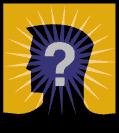 Peer Support Shifts IPU           $25 per hourIndividual Peer Support Sessions (Outpatient)          $30 per hourSupervision          $25 for 1 hourContact DetailsFull Name: Mobile Phone:Home Phone:Email Address:Emergency Contact DetailsFull Name: Mobile Phone:Home Phone:Relationship to you:Medical ConditionsDo you have any medical conditions we should know about? Eg; asthma, epilepsy, migraines, fainting spells. If yes, please provide details below.                      Previous Youth ParticipationAre you/have you been involved with the Platform Team                                            Yes        NoPlatform is Orygen Youth Health’s youth advisory group who work with clinicians to improve the services Orygen Youth Health offer. Platform team members draw on their experiences to contribute to staff recruitment, training and service improvement projects.Are you interested in joining the Platform Team?                                                           Yes        NoWhy do you want to be a Peer Support Worker?Please tell us a little bit below about why you’d like to be a Peer Support Worker                      Tell us about what helps you to stay wellPlease tell us a bit about tools, techniques or strategies that help you to look after yourself                      Date ReceivedStaff MemberContacted for interview